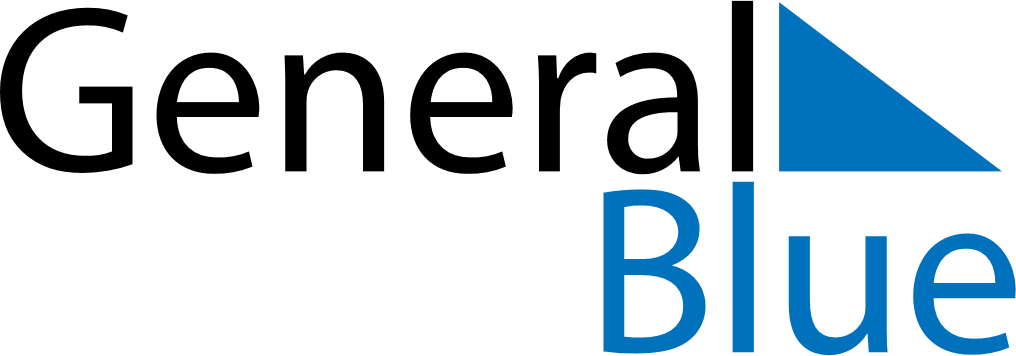 January 2024January 2024January 2024January 2024January 2024January 2024Dili, Timor LesteDili, Timor LesteDili, Timor LesteDili, Timor LesteDili, Timor LesteDili, Timor LesteSunday Monday Tuesday Wednesday Thursday Friday Saturday 1 2 3 4 5 6 Sunrise: 6:22 AM Sunset: 6:59 PM Daylight: 12 hours and 36 minutes. Sunrise: 6:22 AM Sunset: 6:59 PM Daylight: 12 hours and 36 minutes. Sunrise: 6:23 AM Sunset: 6:59 PM Daylight: 12 hours and 36 minutes. Sunrise: 6:24 AM Sunset: 7:00 PM Daylight: 12 hours and 36 minutes. Sunrise: 6:24 AM Sunset: 7:00 PM Daylight: 12 hours and 36 minutes. Sunrise: 6:25 AM Sunset: 7:01 PM Daylight: 12 hours and 36 minutes. 7 8 9 10 11 12 13 Sunrise: 6:25 AM Sunset: 7:01 PM Daylight: 12 hours and 35 minutes. Sunrise: 6:26 AM Sunset: 7:01 PM Daylight: 12 hours and 35 minutes. Sunrise: 6:26 AM Sunset: 7:02 PM Daylight: 12 hours and 35 minutes. Sunrise: 6:27 AM Sunset: 7:02 PM Daylight: 12 hours and 35 minutes. Sunrise: 6:27 AM Sunset: 7:02 PM Daylight: 12 hours and 35 minutes. Sunrise: 6:28 AM Sunset: 7:03 PM Daylight: 12 hours and 34 minutes. Sunrise: 6:28 AM Sunset: 7:03 PM Daylight: 12 hours and 34 minutes. 14 15 16 17 18 19 20 Sunrise: 6:29 AM Sunset: 7:03 PM Daylight: 12 hours and 34 minutes. Sunrise: 6:29 AM Sunset: 7:03 PM Daylight: 12 hours and 34 minutes. Sunrise: 6:30 AM Sunset: 7:04 PM Daylight: 12 hours and 33 minutes. Sunrise: 6:30 AM Sunset: 7:04 PM Daylight: 12 hours and 33 minutes. Sunrise: 6:31 AM Sunset: 7:04 PM Daylight: 12 hours and 33 minutes. Sunrise: 6:31 AM Sunset: 7:04 PM Daylight: 12 hours and 32 minutes. Sunrise: 6:32 AM Sunset: 7:04 PM Daylight: 12 hours and 32 minutes. 21 22 23 24 25 26 27 Sunrise: 6:32 AM Sunset: 7:04 PM Daylight: 12 hours and 32 minutes. Sunrise: 6:32 AM Sunset: 7:05 PM Daylight: 12 hours and 32 minutes. Sunrise: 6:33 AM Sunset: 7:05 PM Daylight: 12 hours and 31 minutes. Sunrise: 6:33 AM Sunset: 7:05 PM Daylight: 12 hours and 31 minutes. Sunrise: 6:34 AM Sunset: 7:05 PM Daylight: 12 hours and 31 minutes. Sunrise: 6:34 AM Sunset: 7:05 PM Daylight: 12 hours and 30 minutes. Sunrise: 6:35 AM Sunset: 7:05 PM Daylight: 12 hours and 30 minutes. 28 29 30 31 Sunrise: 6:35 AM Sunset: 7:05 PM Daylight: 12 hours and 30 minutes. Sunrise: 6:35 AM Sunset: 7:05 PM Daylight: 12 hours and 29 minutes. Sunrise: 6:36 AM Sunset: 7:05 PM Daylight: 12 hours and 29 minutes. Sunrise: 6:36 AM Sunset: 7:05 PM Daylight: 12 hours and 28 minutes. 